附件2：十佳青年PU平台报名流程    申报方式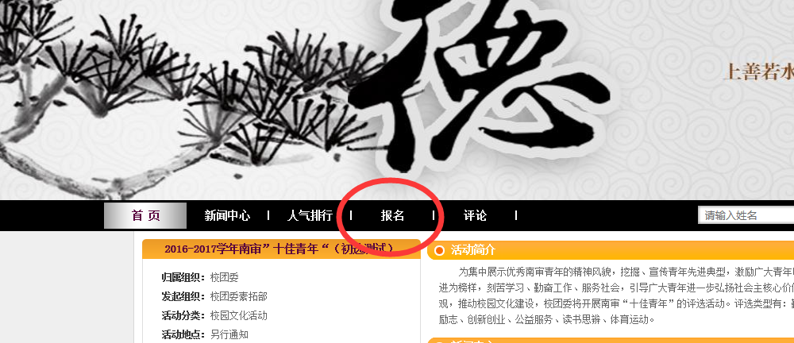            网页版报名参加并填写相关资料在PU平台找到需要报名的活动点击进入后，点击【报名】后继续填写需要上传的相关材料即可（手机app仅可报名，无法填写资料）。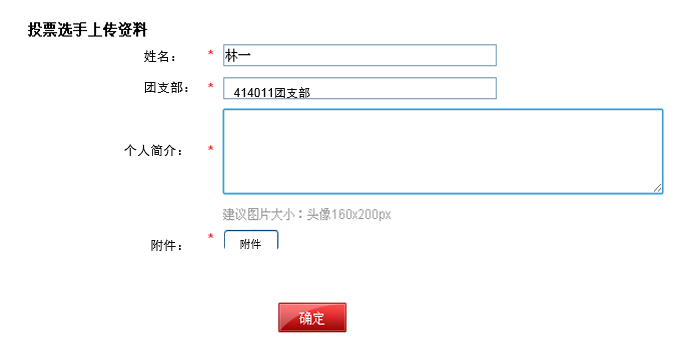 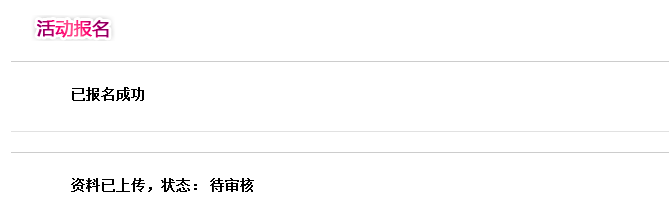 【选手审核】：资料上传完毕后显示需要等待审核，发起人审核后显示已通过，通过后可点击查看个人上传的资料显示情况即可；报名期间内组织方每日12:00和20:00对报名的选手进行审核，根据报名同学所上传材料的完整性，准确性，选择通过或驳回，通过后则报名成功并进入【投票选手】页面；驳回同学可在系统通知处查看驳回原因，更正后再次报名即可。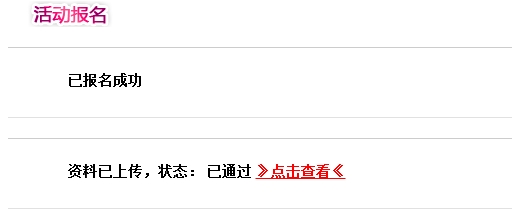     备注：如有疑问，请qq咨询：1242499177 